DO NOT CONSIDER FOR TALK2021 SEA Symposium AbstractCulver-Stockton CollegeCanton MOCorresponding Faculty Member: Esa Seegulam  (mseegulam@culver.edu)
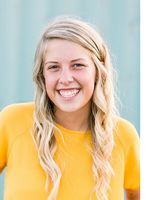 Madison J Austin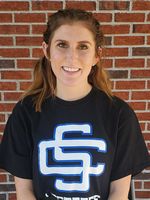 Ava M Hammons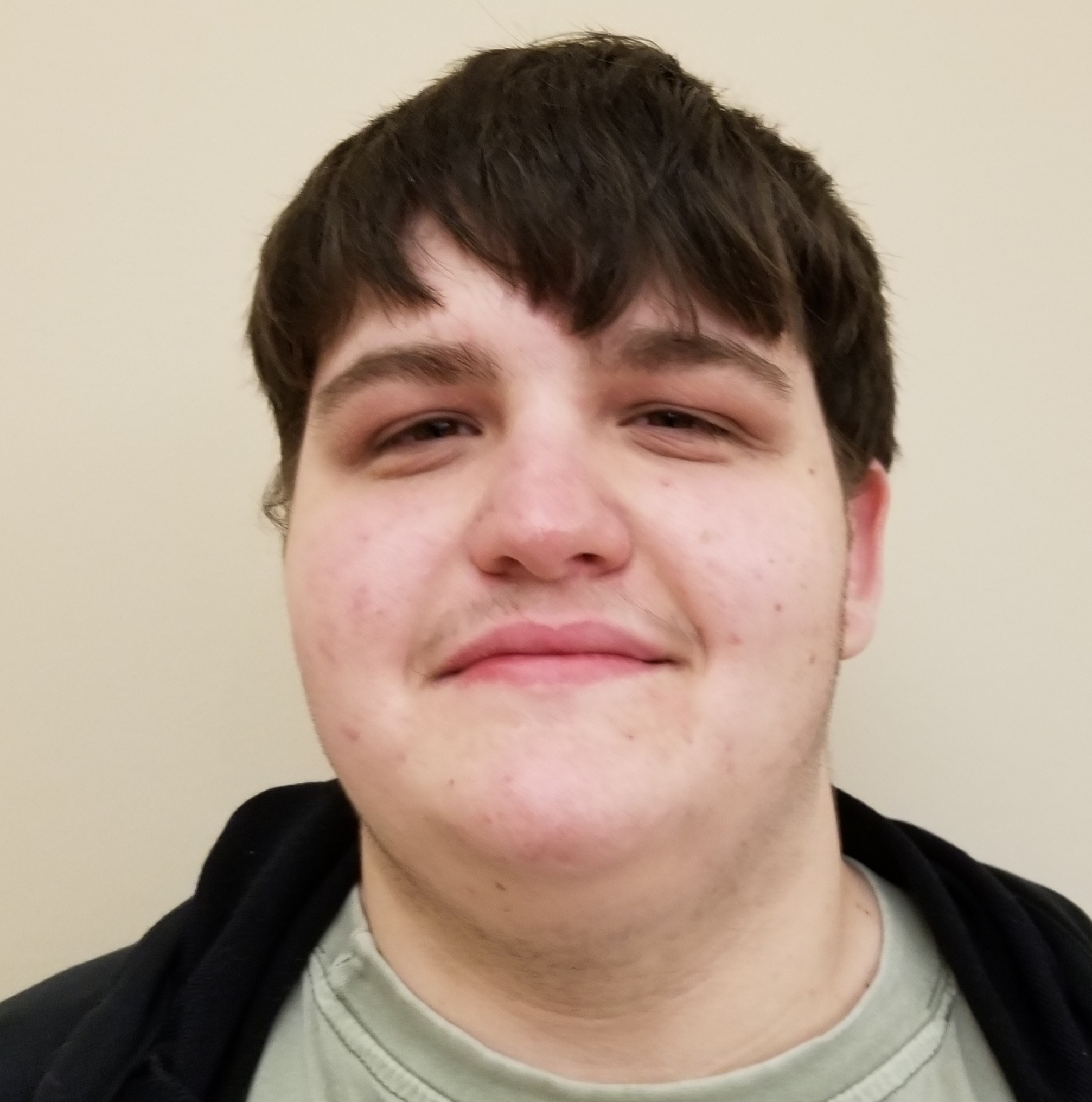 Addison M Lay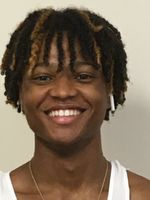 Marlon I StackerIsolation and Characterization of Mycobacteriophage DrSeegsMadison J Austin, Ava M Hammons, Addison M Lay, Marlon I Stacker, Muhammad E SeegulamThe goal of this experiment was to isolate and characterize a novel bacteriophage from an environmental sample. M. smegmatis mc2155 was used as a bacterial host to amplify putative phages in soil samples collected from the Northeast Missouri region. After three rounds of purification, putative phage samples were used to infect a lawn prepared from the host bacteria and the presence of bacteriophage was indicated by the appearance of clearings or plaques on the lawn. Two new phages were discovered: Roronoa and DrSeegs, and the latter was subjected to further analysis beginning with genomic sequencing. The DrSeegs genome was 75552 base pairs long and aligned with cluster L, subcluster L2. While the majority of the genes in the DrSeegs genome encode products of no known function, minor tail protein, scaffolding protein, major capsid protein, and portal protein were among the common gene products encoded by some of the 141 features identified. Additionally, 12 tRNA genes were identified. The programs used for annotation included DNA Master, Phamerator, Starterator, HHpred, NCBI BLAST and PECAAN.